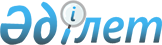 Об утверждении регламента оказания государственной услуги "Выдача ветеринарно-санитарного заключения на объекты государственного ветеринарно-санитарного контроля"
					
			Утративший силу
			
			
		
					Приказ Министра сельского хозяйства Республики Казахстан от 7 июля 2011 года № 08-3/383. Зарегистрирован в Министерстве юстиции Республики Казахстан 8 августа 2011 года № 7107. Утратил силу приказом Министра сельского хозяйства Республики Казахстан от 21 июля 2014 года № 7-1/374      Сноска. Утратил силу приказом Министра сельского хозяйства РК от 21.07.2014 № 7-1/374 (вводится в действие по истечении десяти календарных дней после дня его первого официального опубликования).      В соответствии с пунктом 4 статьи 9-1 Закона Республики Казахстан от 27 ноября 2000 года "Об административных процедурах" ПРИКАЗЫВАЮ:



      1. Утвердить прилагаемый Регламент оказания государственной услуги "Выдача ветеринарно-санитарного заключения на объекты государственного ветеринарно-санитарного контроля".



      2. Департаменту развития животноводства и ветеринарной безопасности Министерства сельского хозяйства Республики Казахстан (Токсеитова Р.А.) в установленном законодательством порядке обеспечить государственную регистрацию настоящего приказа в Министерстве юстиции Республики Казахстан.



      3. Настоящий приказ вводится в действие по истечении десяти календарных дней со дня его первого официального опубликования.      Министр                                    А. Мамытбеков

Утвержден          

приказом Министра     

сельского хозяйства    

Республики Казахстан    

от 7 июля 2011 года № 08-3/383 

Регламент

государственной услуги "Выдача ветеринарно-санитарного

заключения на объекты государственного

ветеринарно-санитарного контроля" 

1. Общие положения

      1. Настоящий регламент государственной услуги "Выдача ветеринарно-санитарного заключения на объекты государственного ветеринарно-санитарного контроля" (далее - регламент) разработан в соответствии с пунктом 4 статьи 9-1 Закона Республики Казахстан от 27 ноября 2000 года "Об административных процедурах".



      2. Государственная услуга по выдаче ветеринарно-санитарного заключения на объекты государственного ветеринарно-санитарного контроля (далее - государственная услуга) предоставляется главным государственным ветеринарно-санитарным инспектором города республиканского значения, столицы (далее - инспектор) и его заместителем, государственным ветеринарно-санитарным инспектором района (города областного значения) территориальной инспекции Комитета государственной инспекции в агропромышленном комплексе Министерства сельского хозяйства Республики Казахстан (далее - теринспекция).



      3. Форма оказываемой государственной услуги: не автоматизированная.



      4. Государственная услуга оказывается на основании:

      1) подпункта 9) статьи 1, подпункта 4) пункта 3, подпункта 5) пункта 4 статьи 16 и пункта 2 статьи 35 Закона Республики Казахстан от 10 июля 2002 года "О ветеринарии";



      2) подпункта 3) пункта 1 постановления Правительства Республики Казахстан от 29 апреля 2011 года № 464 "Об утверждении стандарта государственной услуги "Выдача ветеринарно-санитарного заключения на объекты государственного ветеринарно-санитарного контроля" (далее Стандарт);



      3) приказа И.о. Министра сельского хозяйства Республики Казахстан от 31 декабря 2009 года № 761 "Об утверждении Правил выдачи ветеринарных документов на объекты государственного ветеринарно-санитарного контроля" (зарегистрированный в Реестре государственной регистрации нормативных правовых актов за № 6029, опубликованный в Собрании актов центральных исполнительных и иных центральных государственных органов Республики Казахстан от 7 июля 2010 г. № 10).



      5. Результатом предоставляемой государственной услуги является:

      выдача ветеринарно-санитарного заключения (на бумажном носителе) о соответствии объекта государственного ветеринарного контроля ветеринарным (ветеринарно-санитарным) правилам, требованиям и нормам;



      выдача ветеринарно-санитарного заключения (на бумажном носителе) о несоответствии объекта с выдачей рекомендации в устранении выявленных нарушений.



      6. Государственная услуга оказывается физическим и юридическим лицам (далее - потребитель).



      7. В настоящем регламенте используются следующие основные понятия:



      1) регламент - нормативный правовой акт, регулирующий внутренний порядок по государственной услуге "Выдача ветеринарно-санитарного заключения на объекты государственного ветеринарно-санитарного контроля";



      2) ветеринарно-санитарное заключение - документ, удостоверяющий соответствие (несоответствие) объекта государственного ветеринарно-санитарного контроля ветеринарным (ветеринарно-санитарным) правилам, требованиям и нормам, а так же нормам технологического проектирования, проектов строительства, реконструкции и технического перевооружения объекта. 

2. Требования к порядку оказания государственной услуги

      8. Информацию о месте нахождения государственных органов, порядке оказания государственной услуги и ходе их оказания можно получить по адресам указанным в приложении 1 Стандарта.



      9. Информация о государственной услуге размещены на интернет-ресурсе Министерства сельского хозяйства Республики Казахстан - www.minagri.gov.kz и на стендах, расположенных в помещениях теринспекции.



      10. Сроки ограничений по времени при оказании государственной услуги:



      1) срок предоставления государственной услуги с момента сдачи потребителем документов, определенных в пункте 11 Стандарта - не более 5 (пяти) рабочих дней;



      2) максимально допустимое время ожидания до получения государственной услуги - не более 30 (тридцати) минут;



      3) максимально допустимое время обслуживания получателя государственной услуги - не более 30 (тридцати) минут.



      11. Основаниями для выдачи ветеринарно-санитарного заключения о несоответствии объекта государственного ветеринарного контроля являются:



      1) установление несоответствия объекта государственного ветеринарно-санитарного контроля ветеринарным (ветеринарно-санитарным) правилам, требованиям и нормам;



      2) отсутствие полного пакета документов, указанных в пункте 11 Стандарта, исчерпывающей информации в представленных документах о соответствии объекта государственного ветеринарно-санитарного контроля ветеринарным (ветеринарно-санитарным) правилам, требованиям и нормам;



      3) изменение (ухудшение) эпизоотической ситуации места происхождения (нахождения) объекта государственного ветеринарно-санитарного контроля по инфекционным болезням животных.



      12. Этапы оказания государственной услуги:



      1) государственный ветеринарно-санитарный инспектор, ответственный за регистрацию с момента обращения владельца объекта:



      проверяет полноту (правильность) представленных документов;



      регистрирует в журнале регистрации заявлений;



      по указанию главного государственного ветеринарно-санитарного инспектора города республиканского значения, столицы и его заместителя, государственного ветеринарно-санитарного инспектора района (города областного значения) с момента регистрации заявления передает государственному ветеринарно-санитарному инспектору для проведения инспектирования;



      2) государственный ветеринарно-санитарный инспектор:



      осуществляет обследование объекта государственного ветеринарного контроля;



      проверяет соответствие объекта представленным документам;



      проверяет соответствие ветеринарным (ветеринарно-санитарным) правилам, требованиям и нормам, а при сдаче объекта производства нормам технологического проектирования, проектов строительства, реконструкции и технического перевооружения объекта;



      оформляет акт инспектирования и вместе с пакетом документов вносит на рассмотрение главному государственному ветеринарно-санитарному инспектору города республиканского значения, столицы и его заместителю, государственному ветеринарно-санитарному инспектору района (города областного значения) для принятия решения;



      3) главный государственный ветеринарно-санитарный инспектор города республиканского значения, столицы и его заместитель, государственный ветеринарно-санитарный инспектор района (города областного значения) в течение одного рабочего дня выносит одно из следующих решений:



      выдает ветеринарно-санитарное заключение о соответствии объекта государственного ветеринарного контроля ветеринарным (ветеринарно-санитарным) правилам, требованиям и нормам, при выдаче на объект производства нормам технологического проектирования, проектов строительства, реконструкции и технического перевооружения объекта;



      выдает ветеринарно-санитарное заключение о несоответствии объекта с выдачей рекомендации в устранении выявленных нарушений.



      13. Прием документов потребителя для оказания государственной услуги осуществляется одним лицом в течение рабочего дня на основании графика работы управления. 

3. Описание порядка действий (взаимодействий)

в процессе оказания государственной услуги

      14. Для получения государственной услуги потребитель подает заявление в теринспекцию с приложением документов, определенных в пункте 11 Стандарта по адресам, указанным в приложении 1 к Стандарту.



      Документом, подтверждающим, что потребитель сдал документы, является талон, с указанием даты и номера регистрации и даты получения государственной услуги.



      15. Государственная услуга оказывается платно (выдача бланков ветеринарно-санитарного заключения). Потребитель оплачивает через банки второго уровня или организации, осуществляющие отдельные виды банковских операций, стоимость бланка, определенную по результатам конкурса о государственных закупках.



      Потребитель при оплате государственной услуги заполняет следующие формы документов:



      1) при наличном способе оплаты - квитанцию об оплате;



      2) при безналичном способе оплаты, в соответствии с Правилами использования платежных документов и осуществления безналичных платежей и переводов денег на территории Республики Казахстан, утвержденных Постановлением Правления Национального Банка Республики Казахстан от 25 апреля 2000 года № 179 "Об утверждении Правил использования платежных документов и осуществления безналичных платежей и переводов денег на территории Республики Казахстан" (зарегистрированный в Реестре государственной регистрации нормативных правовых актов за № 1155) платежное поручение.



      16. Ветеринарно-санитарное заключение составляется в двух экземплярах, первый экземпляр выдается владельцу или руководителю (представителю) объекта, а второй экземпляр остается у Главного государственного ветеринарно-санитарного инспектора и его заместителя, выдавшего данный документ.



      17. Требований к информационной безопасности не предусмотрено.



      18. В процессе оказания государственной услуги задействованы следующие структурно-функциональные единицы (далее - СФЕ):



      1) государственный ветеринарно-санитарный инспектор, ответственный за регистрацию;



      2) государственный ветеринарно-санитарный инспектор;



      3) главный государственный ветеринарно-санитарный инспектор и его заместитель.



      19. Текстовое табличное описание последовательности и взаимодействие административных действий (процедур) каждой СФЕ с указанием срока выполнения каждого административного действия (процедуры) приведено в приложении 1 к регламенту государственной услуги "Выдача ветеринарно-санитарного заключения на объекты государственного ветеринарно-санитарного контроля".



      20. Схема функционального взаимодействия процесса по выдаче ветеринарно-санитарного заключения на объекты государственного ветеринарно-санитарного контроля приведена в приложении 2 к настоящему регламенту.

Приложение 1            

к Регламенту государственной услуги

"Выдача ветеринарно-санитарного   

заключения на объекты государственного

ветеринарно-санитарного контроля"  

               Описание последовательности и взаимодействие

                  административных действий (процедур)

                    Таблица 1. Описание действий СФЕ

         Таблица 2. Варианты использования. Основной процесс      Таблица 3. Варианты использования. Альтернативный процесс

Приложение 2            

к Регламенту государственной услуги

"Выдача ветеринарно-санитарного   

заключения на объекты государственного

ветеринарно-санитарного контроля"  

                  Схема функционального взаимодействия

       Процесс по выдаче ветеринарно-санитарного заключения

   на объекты государственного ветеринарно-санитарного контроля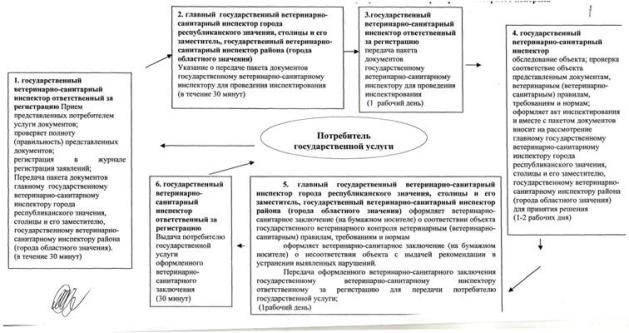 
					© 2012. РГП на ПХВ «Институт законодательства и правовой информации Республики Казахстан» Министерства юстиции Республики Казахстан
				Действия основного процесса (хода, потока работ)Действия основного процесса (хода, потока работ)Действия основного процесса (хода, потока работ)Действия основного процесса (хода, потока работ)Действия основного процесса (хода, потока работ)1№ действия

(хода, потока

работ)12342Наименование

СФЕгосударственный

ветеринарно-

санитарный

инспектор

ответственный

за регистрациюглавный

государственный

ветеринарно-

санитарный

инспектор города

республиканского

значения, столицы

и его заместитель,

государственный

ветеринарно-

санитарный

инспектор района

(города областного

значения)государственный

ветеринарно-

санитарный

инспектор

ответственный

за регистрациюгосударственный

ветеринарно-

санитарный

инспектор3Наименование

действия

(процесса,

процедуры,

операции) и

их описаниеПроверка

полноты

документов,

приемОзнакомление с

корреспонденцией

указание о

передаче пакета

документов

государственному

ветеринарно-

санитарному

инспектору для

проведения

инспектированияпередача пакета

документов

государствен-

ному

ветеринарно-

санитарному

инспектору для

проведения

инспектированияобследование

объекта;

проверка

соответствия

объекта

представленным

документам,

ветеринарным

(ветеринарно-

санитарным)

правилам,

требованиям

и нормам;4Форма

завершения

(данные,

документ,

организа-

ционно-

распоряди-

тельное

решение)Регистрация

в журнале и

передача пакета

документов

главному

государственном

у ветеринарно-

санитарному

инспектору

города

республиканского

значения,

столицы и его

заместителю,

государственному

ветеринарно-

санитарному

инспектору

района (города

областного

значения).Наложение

резолюцииоформляет

акт инспектиро-

вания и вместе с

пакетом 

документов

вносит на

рассмотрение

главному

государственному

ветеринарно-

санитарному

инспектору

города

республиканского

значения,

столицы и его

заместителю,

государственному

ветеринарно-

санитарному

инспектору

района (города

областного

значения)5 Сроки

исполнения30 минут30 минут1 рабочий день1 -2 рабочих

дня6 Номер

следующего

действия2345Действия основного процесса (хода, потока работ)Действия основного процесса (хода, потока работ)Действия основного процесса (хода, потока работ)Действия основного процесса (хода, потока работ)1№ действия

(хода, потока работ)562Наименование СФEглавный государственный

ветеринарно-санитарный

инспектор города

республиканского значения,

столицы и его заместитель,

государственный

ветеринарно-санитарный

инспектор района (города

областного значения)государственный

ветеринарно-

санитарный инспектор

ответственный за

регистрацию3Наименование действия

(процесса, процедуры,

операции) и их описаниеоформляет ветеринарно-

санитарное заключение (на

бумажном носителе) о

соответствии объекта

государственного

ветеринарного контроля

ветеринарным

(ветеринарно-санитарным)

правилам, требованиям и

нормам оформляет

ветеринарно-санитарное

заключение (на бумажном

носителе) о несоответствии

объекта с выдачей

рекомендации в устранении

выявленных нарушений.Получение

оформленного

ветеринарно-санитарного

заключения (на бумажном

носителе) о соответствии

объекта государственного

контроля ветеринарного

ветеринарным

(ветеринарно-санитарным;

правилам, требованиям и

нормам;4Форма завершения (данные,

документ, организационно-

распорядительноеПередача оформленного

ветеринарно-санитарного

заключения государственному

инспектору ответственному за

регистрацию для передачи

потребителю государственной

услугВыдача государственной

оформленного потребителю

услуги ветеринарно-

санитарного заключения5Сроки исполнения1 рабочий день30 минут6Номер следующего действия67Группа 1 СФЕ

государственный ветеринарно-

санитарныи инспектор

ответственный за регистрациюГруппа 2 СФЕ

главный государственный

ветеринарно-санитарный

инспектор города

республиканского значения,

столицы и его заместитель,

государственный ветеринарно-

санитарный инспектор

района (города областного

значения)Группа 3 СФЕ

государственный

ветеринарно-санитарный

инспекторДействие № 1

Прием представленных

документов;

проверяет полноту

(правильность) представленных

документов;

регистрация в журнале

регистрации заявлений;

Передача пакета документов

главному государственному

ветеринарно-санитарному

инспектору города

республиканского значения,

столицы и его заместителю,

государственному ветеринарно-

санитарному инспектору района

(города областного значения).Действие № 2

Указание о передаче пакета

документов государственному

ветеринарно-санитарному

инспектору для проведения

инспектирования, наложение

резолюцииДействие № 4

обследование объекта;

проверка

соответствия объекта

представленным документам,

ветеринарным (ветеринарно-

санитарным) правилам,

требованиям и нормам;

оформляет акт

инспектирования и вместе с

пакетом документов вносит

на рассмотрение главному

государственному

ветеринарно-санитарному

инспектору города

республиканского значения,

столицы и его заместителю,

государственному 

ветеринарно-санитарному

инспектору района (города

областного значения) для

принятия решенияДействие № 3

передача пакета документов

государственному ветеринарно-

санитарному инспектору для

проведения инспектированияДействие № 5

оформляет ветеринарно-

санитарное заключение

(на бумажном носителе)

о соответствии объекта

государственного

ветеринарного контроля

ветеринарным (ветеринарно-

санитарным) правилам,

требованиям и нормам

оформляет ветеринарно-

санитарное заключение (на

бумажном носителе) о

несоответствии объекта с

выдачей рекомендации в

устранении выявленных

нарушений.

Передача оформленного

ветеринарно-санитарного

заключения государственному

ветеринарно-санитарному

инспектору ответственному заДействие № 6

Выдача потребителю

государственной услуги

оформленного ветеринарно-

санитарного заключенияГруппа 1 СФЕ

государственный ветеринарно-

санитарный инспектор

ответственный за регистрациюГруппа 2 СФЕ

главный государственный

ветеринарно-санитарный

инспектор города 

республиканского значения,

столицы и его заместитель,

государственный ветеринарно-

санитарный инспектор района

(города областного значения)Группа 3 СФЕ

государственный

ветеринарно- санитарный

инспекторДействие № 1

Прием документов;

проверяет полноту

(правильность) представленных

документов;

регистрация в журнале

регистрации заявлений;

Передача пакета документов

главному государственному

ветеринарно-санитарному

инспектору города 

республиканского значения,

столицы и его заместителю,

государственному ветеринарно-

санитарному инспектору района

(города областного значения).Действие № 2

Указание о передаче пакета

документов государственному

ветеринарно-санитарному

инспектору для проведения

инспектирования, наложение

резолюцииДействие № 3

обследование объекта;

проверка соответствия

объекта представленным

документам, ветеринарным

(ветеринарно-санитарным)

правилам, требованиям и

нормам;

оформляет акт

инспектирования и вместе с

пакетом документов

вносит на рассмотрение

главному государственному

ветеринарно-санитарному

инспектору города

республиканского значения,

столицы и его заместителю,

государственному

ветеринарно-санитарному

инспектору района (города

областного значения) для

принятия решенияДействие № 5

выдача потребителю

ветеринарного-санитарного

заключения о несоответствии

объекта с выдачей рекомендации

в устранении выявленных нарушенийДействие № 4

оформляет ветеринарно-

санитарное заключение о

несоответствии объекта с

выдачей рекомендации в

устранении выявленных

нарушений.